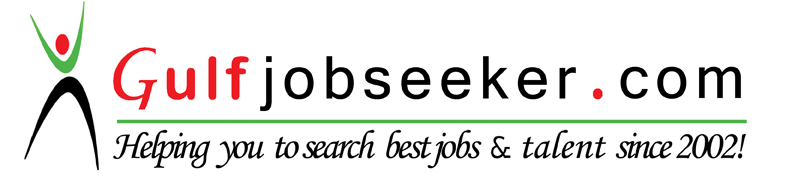 Contact HR Consultant for CV No: 338740E-mail: response@gulfjobseekers.comWebsite: http://www.gulfjobseeker.com/employer/cvdatabasepaid.php PAPASSObjectivesSeeking a challenging position in the fields of HOSPITALILY AND SALES in a reputable and progressive company, where I can invest all my professional expertise, qualification and valuable experience to the optimum level to facilitate mutual growth for both the organization and my career.EducationBachelor of Arts (B. A) In Yangon University.2009Training of Excellent in Customer Service at (Follow-Me) cosmetic Group of Companies in Myanmar. Excellent communication and written skill in English, Burmese.Office Applications: Microsoft Word, Microsoft Excel, Power point & internet.ACHIVEMENT Mc Donald's UAE Excellent performance review for every 3 months in Mc Donald's UAE.Excellent performance in store (Crew of the month)&(Highest seller of large meal) for August  in 2012 experienceGuest service and customer care associate| December 2013 – till dateJOB PROFILEWorking as a guest relation and customer care associate  in the largest indoor theme park in Abu DhabiGreeted customer entering the park to ascertain what each customer wanted or neededDescribed the rides to customer and accurately explained details about the safety.Earned department trust by serving as a key holder, responsibility for opening and closing of the storeHandel daily heavy flow of paperwork and cooperated with the department.Develop reputation as an efficient service provider with high level of accuracy.Investigated and resolved customer inquiries and complaint’s in a timely and empathetic mannerEnsured superior customer experience by addressing customer concern, demonstrating empathy and resolving problem on the spot.CREW TRAINER  | March2011 – December 2013JOB PROFILERunning the shift w/o supervision meeting to Mc Donald's productivity &QSC (Quality Service Cleanliness) Giving training for newly hired crew & manager traineeCalculating the restaurant build to & minimizing the waste.Frequently talking to a customer to measure & improve their satisfaction Using proper security & verification procedure while handling cash & float and the valuable contains of the safe & drawer in restaurant.SALES EXECUTIVE | JUNE2006 – JUNE2010 JOB PROFILECompleted and mail bill, contracts, policies ,invoice, and checksAssigned task to associates, staffed projects, and tracked progress, and updated manager, partners. Supervised marketing department monthly Annalise customer acquisition data and campaign performanceMatched purchase order with invoice and record the necessary information.Emphasized product features based on analysis of customer needMaintain friendly and professional customer interaction at all time.  PASSPORT DETAILSVisa Status		Employment Visa	                                                                              Confirm that the statements made by me are true to the best of my knowledge. Hence I believe this will provide the criterion for you to recruit me as a dynamic and trust worthy employeE.